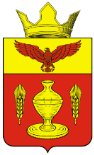 ВОЛГОГРАДСКАЯ ОБЛАСТИПАЛЛАСОВСКИЙ МУНИЦИПАЛЬНЫЙ РАЙОНАДМИНИСТРАЦИЯ ГОНЧАРОВСКОГО СЕЛЬСКОГО ПОСЕЛЕНИЯП О С Т А Н О В Л Е Н И Еот «26»  мая  2020 года                   п. Золотари                                     №  49«Об отмене постановленийадминистрации Гончаровскогосельского поселения»        С целью приведения законодательства Гончаровского сельского поселения в соответствии с действующим законодательством Российской Федерации, руководствуясь статьей 7 Федерального закона от 06 октября 2003года № 131-ФЗ «Об общих принципах организации местного самоуправления в Российской Федерации», администрация Гончаровского сельского поселенияПОСТАНОВЛЯЕТ:      1.Отменить следующие Постановления администрации Гончаровского сельского поселения:          1)Постановление № 44 от 20.08.2012г. «Об определении мест для отбываниянаказания лицам осужденных к исправительным работам»        2) Постановление № 5 от 04.02.2013г. «Об определении видов и мест обязательных  работ  для   отбывания  наказаний лицам осужденным  к обязательным работам.»        3) Постановление № 6 от 04.02.2013г.  «Об определении и мест для отбывания наказания лицам, осужденным   к исправительным  работам.»2.Контроль за исполнением настоящего постановления оставляю за собой.3.Настоящее постановление вступает в силу с момента официального опубликования (обнародования) и распространяет свое действие на отношения возникшие с 01 января 2020 года.Глава Гончаровскогосельского поселения                                                  С.Г. НургазиевРег.№ 49/2020